 Datenschutzinformation gem Art. 13 DS-GVO für Newsletter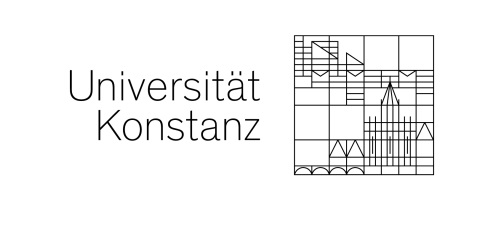 Name und Anschrift des DatenschutzbeauftragtenDer Datenschutzbeauftragte des Verantwortlichen ist: Heinz-Joachim Sommer
Datenschutz-Sommer
Sommertalweg 1
88709 Meersburg
E-Mail: datenschutzbeauftragter@uni-konstanz.de Website: uni.kn/datenschutz Name und Anschrift des VerantwortlichenDer Verantwortliche im Sinne der Datenschutz-Grundverordnung und anderer nationaler Datenschutzgesetze der Mitgliedsstaaten sowie sonstiger datenschutzrechtlicher Bestimmungen ist die: Universität Konstanz
vertreten durch die Rektorin, Prof. Dr. Kerstin Krieglstein
Universitätsstraße 10
78464 Konstanz
Tel.: +49 7531 88-0
E-Mail: onlineredaktion@uni-konstanz.de Inhaltliche Verantwortung: Name oder Abteilung/Fachbereich, Telefonnummer
E-Mail: persönliche Adresse oder FunktionsadresseBeschreibung und Umfang der DatenverarbeitungWenn Sie einen Newsletter der Universität Konstanz abonnieren, werden bei der Anmeldung zum Newsletter die Daten aus der Eingabemaske an das Newslettersystem phpList übermittelt.Folgende Daten werden bei der Anmeldung erhoben:IP-Adresse des aufrufenden Rechners. Diese wird allerdings sofort gegen eine generisch erstellte lokale Platzhalter-Adresse des Servers ausgetauscht. Datum und Uhrzeit der Registrierung E-Mail-Adresse der nutzenden PersonInformation zum Erhalt des Newsletters. Beispielsweise, dass der Newsletter vom XX.XX.2020 erhalten worden ist. Alle Informationen, die Änderungen betreffen z. B. Abmeldung eines NewslettersEs erfolgt im Zusammenhang mit der Datenverarbeitung für den Versand von Newslettern keine Weitergabe der Daten an Dritte. Die Daten werden ausschließlich für den Versand des Newsletters verwendet.Rechtsgrundlage für die DatenverarbeitungDie Rechtsgrundlage für die Verarbeitung der Daten nach Anmeldung für den Newsletter durch die nutzende Person ergibt sich aus Art. 6 Abs. 1 lit. a DSGVO.Zweck der DatenverarbeitungDie erhobenen Daten dienen ausschließlich dazu, den/die Newsletter zu versenden.Dauer der SpeicherungIhre oben genannten Daten werden so lange gespeichert, wie sie für den Versand der/des Newsletter(s) benötigt werden. Sobald Sie für keinen Newsletter der Universität Konstanz mehr angemeldet sind, werden alle Sie betreffenden Daten vom Newslettersystem automatisch gelöscht. Abmeldung vom Newsletter, Widerruf der EinwilligungDas Abonnement des Newsletters kann durch die angemeldete Person jederzeit gekündigt werden. Zu diesem Zweck findet sich in jedem Newsletter im unteren ausgegrauten Bereich ein entsprechender Abmelde-Link. Die Rechtmäßigkeit der Verarbeitung bleibt bis zum Widerruf unberührt.Eine Ausnahme bilden die Newsletter, die aufgrund der gesetzlichen Informationspflicht der Universität Konstanz gegenüber ihren Beschäftigten bzw. Studierenden versendet werden. Ihre sonstigen RechteSie haben das Recht, von der Universität Konstanz Auskunft über die zu Ihrer Person gespeicherten personenbezogenen Daten gemäß Art. 15 DSGVO zu erhalten und/oder unrichtig gespeicherte personenbezogene Daten gemäß Art. 16 DSGVO berichtigen zu lassen.Sie haben darüber hinaus das Recht auf Löschung (Art. 17 DSGVO) oder auf Einschränkung der Verarbeitung (Art. 18 DSGVO).Bitte wenden Sie sich zur Wahrnehmung Ihrer Rechte an den Datenschutzbeauftragten, E-Mail datenschutzbeauftragter@uni-konstanz.de .Sie haben außerdem das Recht auf Beschwerde bei der Aufsichtsbehörde, wenn Sie der Ansicht sind, dass die Verarbeitung der Sie betreffenden personenbezogenen Daten gegen die datenschutzrechtlichen Vorschriften verstößt (Art. 77 DSGVO). Die zuständige Aufsichtsbehörde ist der Landesbeauftragte für den Datenschutz und die Informationsfreiheit Baden-Württemberg (https://www.baden-wuerttemberg.datenschutz.de) 